SHEEJU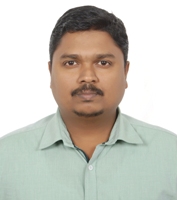 SHEEJU.367123@2freemail.com  CAREER OBJECTIVE:To be absorbed in a dynamic and reputed organization in order to achieve sustained growth and recognition and to be a contributing team member where my abilities and experiences can be a significant factor in helping achieve the company goals.PROFESSIONAL PROFILE:More than 9 years of experience in Import, Export, Operations& Customer ServiceAbility to handle Customer relationsAbility to correspond independently.SUMMERY OF EDUCATIONAL QUALIFICATIONSBachelor of Commerce (Bcom) (Calicut University)Pre-Degree (Calicut University)            	Diploma in Computer Accounting.           		EMPLOYMENT HISTORY(October 2010 – Till date)ORGANIZATION	: CMA CGM AND ANL (NE) LLC, DUBAI -UAEJOB TITLE	: EXECUTIVE IN EXPORT, IMPORT DOCUMENTATION AND IMPORT CUSTOMER  SERVICEEXPORT  DOCUMENTATIONUpdating bills of lading and Cross checking updated bill of lading details.Handling amendment request from customers.Monitoring long staying shipments, comply department, discharge Port & CMA CGM HO. Follow up with customers to get shipping instructions before cut off Updating bills of lading and Cross checking updated bill of lading details.Handling amendment request from customers.Preparing Freight invoices to customers once confirmation received from customer service Team.Releasing bills of lading to customers. Maintaining vessel wise reports.Ensure all email correspondences and phone calls are answered in a timely manner. Developing and maintaining a healthy relationship with internal and overseas agents and H.O.IMPORTHandling import queries from customers like vessel arrival, charges, demurrage, BL status, connection vessel details etc.Manifest feeding and uploading through Dubai Trade portal.Sending cargo arrival notice to the customers.Co-ordinating with the Overseas Counterparts.Follow up for the long staying import container.Sending SOA to the credit customer with related invoice and B/L copies.Provide team support and ensure proper coordination among employeesPreparing Weekly and monthly reports.BL COUNTER/ D.O COUNTERReceipting the payment in Accounts system and releasing Bill of Lading to the customer.Issue Delivery Orders /NOC/D.O revalidations accurately within the minimum turnaround time of customer arrival at the counter.Ensure mandatory receipt of 1st set of OBLs and all other required authorization documents prior release of Delivery Orders to customers.Ensure reference to credit arrangements of customers while issuing D.Os.Ensure reference to PDC arrangements of customer’s prior accepting cheques from customers prior issuance of delivery orders.Perform accurate receipting at the counter for respective invoice payments received.Ensure utmost due diligence while accepting cheques from unknown or irregular customers.Reconcile cheques and cash payments received accurately with respective invoices/receipts and submit the same to the finance dept. before close of business day.Daily collection report sending to all concern on daily basis.(October 2007 – September 2010)ORGANIZATION	: OMEGA SHIPPING & CARGO LLCJOB TITLE		: Sr. EXECUTIVE IN DOCUMENTATION AND OPERATIONSJob Profile:Handling Sales/Operations as well as Documentation Jobs including Import /Export customs Declaration processing in MIRSAL II, Bill Of  Lading preparation etc.Handling Customer queries related to import / Export through phones and e-mails.Airway bill and Delivery Order preparation through Calogi.Coordinating with logistics Team.Cargo Booking and Follow-up.Preparing monthly statistics.Interacting with the port & shipping lines.Co-ordinating all the operational activities in CFS related to container import, re-export, cross stuffing and direct delivery. Maintaining track of all the Export / Import jobsCoordinating all other operational activities including transportation for all types of shipments.(March 2002 – July 2007)ORGANIZATION	: FIRST FLIGHT COURIERS LTDJOB TITLE		: OPERATIONS INCHARGEJob Profile:Handling Operations activities in Kannur and kasaragod dist.(Kerala, India)Consignment manifesting and dispatching.Web updating of all import export consignment details for tracking.Handling Customer queries related to import / Export through phones and e-mails.Giving system support to Accounts department.Sending MIS reports and other weekly, monthly and annual reports to RHO, Cochin and Corporate office Mumbai.LANGUAGE SKILLSPerfect command of spoken and written English, Hindi & Malayalam.                                                                                                                                                                             